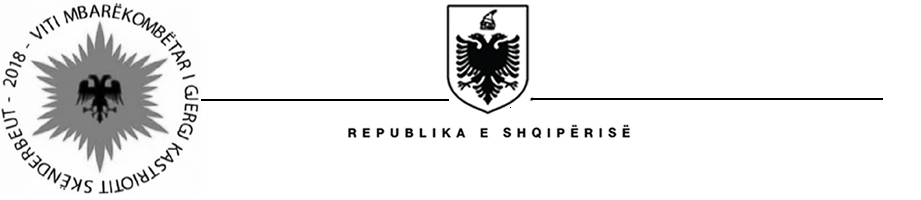 PROGRAMI I TRANSPARENCËS I DREJTORISË SË PËRGJITHSHME TË BURGJEVEI. HYRJENë zbatim të nenit 7 të ligjit Nr. 119/2014 “Për të Drejtën e Informimit” me urdhrin e Drejtorit të Përgjithshëm u ngrit grupi i punës në Drejtorinë e Përgjithshme të Burgjeve (DPB) për hartimin e programit të transparencës. Bazuar në parashikimet ligjore të ligjit Nr. 119/2014, DPB ka përgatitur programin e transparencës. Informacioni i bërë publik në programin e transparencës nëpërmjet pasqyrimit të detajuar në faqen zyrtare online të DPB-së, www.dpbsh.gov.a, si dhe në zyrën e pritjes së qytetarëve, synon krijimin e një sistemi të hapur për marrjen e informacionit dhe të dhënave që administron Sistemi i Burgjeve, në përputhje me parashikimet ligjore.Transparenca për Drejtorinë e Përgjithshme të Burgjeve është përkthyer në termat e dyerve të hapura për informacion, takime me grupet e interesit, marrëdhënie efiçente dhe dobiprurëse me publikun, website me informacion të azhurnuar në kohë reale, publikime periodike të raporteve me të dhëna mbi respektimin e të drejtave të personave me liri të kufizuar.DPB do të përditësojë periodikisht Programin e Transparencës, në përputhje me pikën 2 të nenit 5 të Ligjit “Për të drejtën e informimit”. Përmbajtja e programit përfshin rubrikën, afatet kohore për bërjen publike të tij, strukturën përkatëse që prodhon dhe administron dokumentin, menutë ku adresohet dokumenti në faqen zyrtare në internet. Rubrikat, informacionet dhe të dhënat e publikuara në programin e transparencës janë në përputhje me Ligji nr. 9887, datë 10.03.2008,ndryshuar me ligjin nr. 48/2012, ndryshuar me ligjin nr. 120/2014 “Për mbrojtjen të dhënave personale”, si dhe Rregulloren për Mbrojtjen e të Dhënave Personale dhe Sigurinë e tyre në Drejtorinë e Përgjithshme të Burgjeve dhe Institucioneve të Ekzekutimeve të Vendimeve Penale. II. PARIME TË PËRGJITHSHMEProgrami Transparencës i Drejtorisë së Përgjithshme të Burgjeve bazohet në parimet e mbështetura në këto akte ligjore dhe nënligjore:
1. “E drejta për informim” është e drejtë Kushtetuese e parashikuar në nenin 23 të saj, e aksesueshme nga të gjithë pa asnjë përjashtim.2. Duke mbajtur në konsideratë që DPB është institucion publik, për rrjedhojë informacioni buron nga veprimtaria e tij publikohet në përputhje me legjislacionin në fuqi.3. Zbatimi korrekt i ligjit dhe dispozitave ligjore dhe akteve nënligjore që rregullojnë në mënyrë të posaçme veprimtarinë e Drejtorisë së Përgjithshme të Burgjeve: Ligji nr. 8328, datë 16.04.1998, “Për të Drejtat dhe Trajtimin e të Dënuarve me Burgim dhe Paraburgosurve”, i ndryshuar; Ligji nr. 10032,datë 11.12.2008 “Për Policinë e Burgjeve”, i ndryshuar; Ligji nr. 8331, datë 21.04.1998 “Për ekzekutimin e vendimeve penale”, i ndryshuar; Kodi i Drejtësisë për të Mitur, miratuar me Ligjin nr. 37/2017. Rregullorja e Përgjithshme e Burgjeve e miratuar me VKM nr. 437, datë 20.05.2015, e ndryshuar; Urdhri nr. 58, datë 24.04.2017, i Kryeministrit “Për miratimin e strukturës dhe të organikes së DPB dhe sistemit të institucioneve ne vartësi te saj”; Urdhri nr. 3052/1, date 25.05.2005, i Ministrit te Drejtësisë, “Për miratimin e rregullave te sjelljes për punonjësit e sistemit të paraburgimit dhe te burgjeve”; Urdhër nr. 3125/1, date 04.09.2009, i Ministrit te Drejtësisë, “ Për miratimin e rregullores për caktimin e rregullave  dhe procedurave për marrëdhëniet e punës, trajtimin e ecurisë ne karriere dhe dhënien e masave disiplinore për punonjësit e policisë së burgjeve”;Urdhër nr. 5251/2, datë 30.07.2010, i Ministrit të Drejtësisë,”Për rregullat e hollësishme të sjelljes së punonjësve të policisë së burgjeve”; Urdhër nr. 7375, datë 24.11.2015, i Ministrit të Drejtësisë, “Mbi procedurën e kandidimit të kandidatëve për punonjës ne policinë e burgjeve.4. Informacioni përshtatet në gjuhë të qartë e të kuptueshme.5. Organ mbikëqyrës i procedurave të informimit publik është Komisioneri për të Drejtën e Informimit dhe Mbrojtjen e të Dhënave Personale.6. Rishikimi i programit të transparencës bëhet sipas së njëjtës procedurë, përmes së cilës është bërë miratimi i tij.7. Informacioni publik pa kërkesë duhet të jetë:i plotë;i saktë;i përditësuar;i thjeshtë në konsultim;i kuptueshëm;lehtësisht i aksesueshëm;i pajtueshëm me dokumentet origjinale në posedim të autoritetit publik.III. INFORMACIONI QË BËHET PUBLIK PA KËRKESËInformacioni i lejuar për publikim është shprehimisht i parashikuar në nenin 7 të Ligjit Nr. 119/2014 “Për të Drejtën e Informimit”. Në përputhje me këtë program transparence të miratuar, DPB vendos në dispozicion të publikut në faqen e internetit www.dpbsh.gov.al dhe në zyrën e pritjes së qytetarëve, kategoritë e mëposhtme të informacionit:Strukturën organizative të DPB-së;Tekstet e plota të ligjeve, akteve nënligjore, kodeve të sjelljes, dokumenteve të politikave institucionale, manualit ose ndonjë dokumenti tjetër që ka lidhje me ushtrimin e funksioneve të tij dhe që prek publikun e gjerë;Informacionin për procedurat që duhen ndjekur për të bërë një kërkesë për informim, adresën postare dhe elektronike për depozitimin e kërkesave për informim, si dhe procedurat e ankimit;Të dhënat për vendndodhjen e zyrave të DPB-së, orarin e punës, emrin dhe kontaktet e personit për të drejtën e informimit dhe administrimin e kërkesë/ankesave;Të dhënat për titullarin e institucionit, eksperiencën profesionale, jetëshkrimin;Të dhënat për buxhetin dhe realizimin e tij;Informacionin për realizimin e procedurave të prokurimit, sipas parashikimeve të ligjit nr. 9643, datë 20.12.2006, “Për prokurimin publik”;Informacionin për shërbimet që DPB i ofron publikut, përfshirë mënyrën e marrjes së shërbimit;Informacion mbi të dhëna statistikore mbi gjendjen dhe përbërjen e personave të dënuar dhe të paraburgosur në çdo institucion, përfshirë ndarjen sipas grupmoshave, veprat penale dhe kohëzgjatjen e dënimit;Aktet që përmbajnë rregulla, norma apo kufizime të të drejtave dhe lirive themelore të individit, që kanë efekt të drejtpërdrejtë tek ata, bëhen publike me anë të afishimit apo postimit në faqen zyrtare të internetit, brenda 48 orëve prej miratimit të aktit nga DPB;Informacioni i publikuar sipas kësaj skeme përditësohet sa herë ai ndryshon.Gjithashtu, DPB krijon dhe arkivon një kopje dixhitale të faqes zyrtare të tij në internet, të plotësuar me informacionin që kërkohet në programin e miratuar të transparencës, si dhe për metodat, mekanizmat dhe periodicitetin e publikimit të informacioneve publike, të cilat vihen në dispozicion të publikut pa kërkesë;V. PUBLIKIMINë përputhje me këtë program transparence të miratuar, DPB vendos në dispozicion të publikut në faqen e tij të internetit  www.dpbsh.gov.al dhe në zyrën e pritjes së qytetarëve kategoritë e mësipërme, në një menu të veçantë të titulluar “Programi i Transparencës”.VI. MONITORIMI
Komisioneri për të Drejtën e  Informimit dhe Mbrojtjen e  të Dhënave Personale monitoron zbatimin e ligjit për të drejtën e informimit, duke nxitur parimin e transparencës në punën e autoriteteve publike, veçanërisht duke sensibilizuar dhe informuar për çështje të së drejtës së informimit.Komisioneri bën rekomandime për autoritetet publike, lidhur me konceptimin dhe zbatimin e programeve institucionale të transparencës.Kategoritë e informacionit publik pa kërkesëBaza ligjoreDokumenti/ PërmbajtjaAfati kohor për publikimMënyra e publikimitPersoni përgjegjës për përgatitjen e materialit apo disponimin e tijPërshkrim i strukturës organizative dhe objektivave, misionit dhe vizionit të institucionit publik.Neni 7/1/a/dSkemë e organikës së institucionit;Tekst përshkrues i misionit;Jetëshkrimi i Drejtorit të Përgjithshëm;Struktura e institucioneve të varësisë dhe historiku i secilit prej tyre;Historiku i sistemit të burgjeve në Shqipëri;Pas botimit në fletoren zyrtare.Përditësohet pas çdo akt emërimiNë faqen zyrtare, në menunë “Sistemi Penitenciar”.Sektori i Burimeve Njerëzore.Sektori i Inspektorëve të Çështjeve të Drejtësisë dhe Sigurisë;Sektori i Informacionit dhe Teknologjisë;Akte ndërkombëtare
ligje;akte nën
ligjore;
dokument politikash;
dokument tjetër.Neni 7/1/bNeni 38/a i ligjit nr. 9887, datë 10.03.2008 i ndryshuarAkte ligjore e nënligjore;Rregullore të institucionit;Dokumente bashkëpunimi;Udhëzues, studime dhe raporte të institucionit;Pas botimit në fletoren zyrtare;Pas miratimit në Kuvend;Pas miratimit të urdhrit nga 
Drejtori i Përgjithshëm.Në faqen zyrtare, në menunë “Ligje dhe Rregullore”;Në faqen zyrtare, në menunë “Raporte dhe Studime”.Sektori Ligjor;Sektori i Çështjeve Sociale;Të dhëna për vendndodhjen e zyrave të DPB-së, orarin e punës, emrin dhe kontaktet e personit për të drejtën e informimit dhe administrimin e kërkesë ankesave.Neni7/1/çShpjeguese 
Pas miratimit të urdhrit të caktimit të Koordinatorit.Në faqen zyrtare, në menunë “Mekanizmi i kërkesë/ ankesës”.Sektori i Inspektorëve të Çështjeve të Drejtësisë dhe Sigurisë;Informacion për procedurat që duhen ndjekur për të bërë një kërkesë për informim,adresën postare dhe elektronike për depozitimin e kërkesave për informim, si dhe procedurate ankimit të vendimit përkatës.Neni 7/1/c/gInformacion rreth procedurave të lejeve, jetës në institucion dhe transferimeve;Adresë postare;Kontakte telefonike;Pas miratimit të urdhrit nga 
Drejtori i PërgjithshëmNë faqen zyrtare në menunë “Shërbime dhe programe”;Në faqen zyrtare, në menunë “Kontakt”.Sektori i Inspektorëve të Çështjeve të Drejtësisë dhe Sigurisë;Informacion për procedurat e prokurimit.Neni 7/1/ëSektori i Prokurimeve;Procedurat e prokurimeve në DPB.Menjëherë pas dërgimit në APP.Në faqen zyrtare, në menunë “Prokurimet publike”.Sektori i Prokurimeve;Aktivitetet mediatikeLigji nr. 119/2014;Ligji nr. 9887, datë 10.03.2008 i ndryshuarNjoftime për shtyp;Aktivitete të institucionit;Arkiva e aktiviteteve të mëparshme;Menjëherë pas aktivitetit;Pas miratimit nga Drejtori i Përgjithshëm;Në faqen zyrtare, në menunë “Kreu”;Në faqen zyrtare, në menunë “Njoftime”.Sektori i Inspektorëve të Çështjeve të Drejtësisë dhe Sigurisë;Menaxhimi i kërkesë/ankesës Ligji nr. 119/2014;Ligji nr. 9887, datë 10.03.2008 i ndryshuarFormular i ankesës sipas modelit të Mekanizmit Kombëtar të Kërkesë/ Ankesës;Formular tip “Ankesë mbi një akt korruptiv;Numri falas, adresa postare dhe e e-mailit për trajtimin e kërkesë/ ankesave;Pas daljes së Urdhrit përkatës;Pas miratimit nga Drejtori i Përgjithshëm;Ne faqen zyrtare në menunë “Mekanizmi i kërkesë/ ankesës”.Sektori i Inspektorëve të Çështjeve të Drejtësisë dhe Sigurisë;Sektori i Çështjeve Sociale;Sektori ITTë dhëna statistikore në sistemin e burgjeve Ligji nr. 119/2014Gjendja dhe përbërja e të dënuarve dhe paraburgosurve sipas kategorive, grup moshës, ndarjes se veprave penale, kohëzgjatjes së dënimit dhe institucioneve përkatëseÇdo muajNë faqen zyrtare, në menunë “Statistika”.Sektori i Raportimit dhe Statistikave Informacione të dobishme për shërbimet e ofruara nga DPBLigji nr. 119/2014Si të marrim një dëshmi penaliteti; Si të marrim vërtetim për periudhën e kryerjes së burgut për ish- të dënuarit politikëE përhershmeNë faqen zyrtare, në menunë “Shërbime”.Sektori i Gjendjes GjyqësoreSektori i Kartotekës Të dhëna për buxhetin dhe realizimin e tijLigji nr. 119/2014Buxheti i miratuar, realizimi mujorÇdo muajNë faqen zyrtare, në menunë “Raporte dhe studime”.Sektori i Financës 